DAFTAR PUSTAKAArdlani Y. Pengaruh Kompetensi terhadap Kinerja Guru Bersertifikasi di SD Negeri se-Kecamatan Ponjong Kabupaten Gunungkidul. Jurnal Pendidikan Guru Sekolah Dasar, Edisi 22, Tahun Ke-5, 2016.Elik Y.M. Pengaruh Pembiayaan, Pengelolaan Pendidikan terhadap Mutu Pendidikan di Sekolah Menengah Kejuruan Negeri 4 Kupang. Jurnal Profesi Keguruan, Volume 4, Nomor 2, 2018, hlm. 77-81.Fadilah, I; R.I. Sari; V. Ramadhani; F.R. Basuki; O. Fitaloka. Ethnoscience Study of the Application and Delivery Procession of Adat Melayu Jambi as Science Learning Resources. Scientiae Educatia. Volume 8, Number 2, 2019, page 141. Fauzan, M; A Gani; M. Syukri; D.B Aceh; D. Penerapan Model Problem Based Learning pada Pembelajaran Materi Sistem Tata Surya Untuk Meningkatkan Hasil Belajar Siswa. Jurnal Pendidikan Sains Indonesia (Indonesian Journal of Science Education), Volume 5, Nomor 1, 2017, hlm. 27-35.Forefry, N. 2017. Strategi Pemberdayaan Guru oleh Sekolah (Studi Kasus di SMAN 5 dan SMA Darul Hikam Kota Bandung). Jurnal Administrasi Pendidikan, Volume XXIV, Nomor 1, 2017, hlm. 47-59. Ghozali, I. 2016. Aplikasi Analisis Multivariate dengan Program IBM SPSS 23. Edisi 8. Semarang: Badan Penerbit Universitas Dipenogoro.Hartinah D.S; R.A Nugraha; A.W.T Ardyanti. Seamanship Human Resource Development Management Strategy Based on Global Competitiveness at Maritime Secondary School-A Case Study in National Maritime Secondary School Purwokerto. European Journal of Education Studies, Volume 4, Number 2, 2018.Husna, H. Pengaruh Penerapan Model Pembelajaran Arias Disertai Tugas Awal terhadap Hasil Belajar Fisika Siswa Kelas XI IPA SMAN 8 Padang. Jurnal Pelangi, Volume 3, Nomor 2, 2011.Jalil, M. The Effectiveness of Simulation Methods on Prospective Teacher’s Professionalism in Science Learning. Scientiae Educatia, Volume 7, Number 2, 2019, page 129.Liu, P. Chinese Teachers’ Perspectives on Teachers’ Commitment to Change. International Journal of Comparative Education and Development, Volume 18, Number 1, 2016, page 2-18.Mulyadi dan Fahriana, A.S, 2018. Supervisi Akademik Konsep, Teori, Model Perencanaan, dan Implikasinya. Malang: MadaniNafiah, Y.N; W. Suyanto. Penerapan Model Problem-Based Learning untuk Meningkatkan Keterampilan Berpikir Kritis dan Hasil Belajar Siswa. Jurnal Pendidikan Vokasi, Volume 4, Nomor 1, 2014. hlm. 125-143.Nainggolan N.T; R. Siahaan; L.E Nainggolan. Dampak Komitmen Guru terhadap Kinerja Guru pada SMP Negeri 1 Panei. Maker: Jurnal Manajemen, Volume 6, Nomor 1, Juni 2020, hlm. 1-12.Ningrum K.S.C. Pengaruh Kompetensi Guru terhadap Kinerja Guru SMP Negeri 6 Singaraja. Jurnal Program Studi Pendidikan Ekonomi (JPPE), Volume 7, Nomor 2, Tahun 2016. Priansa dan Somad. 2014. Manajemen Supervisi dan Kepemimpinan Kepala Sekolah. Bandung: Alfabeta.Putro P.U.W. Etika Kerja Islam, Komitmen Organisasi, Sikap pada Perubahan Organisasi terhadap Kinerja. Jurnal Manajemen Indonesia, Volume 18, Nomor 2, 2018, hlm. 116–125.Sahir, S.H. et al. 2020. Keterampilan Manajerial Efektif. Cetakan 1. Medan: Yayasan Kita Menulis.Sedarmayanti. 2018. Perencanaan dan Pengembangan Sumber Daya Manusia untuk Meningkatkan Kompetensi, Kinerja dan Produktivitas Kerja. Bandung: Refika Aditama.Sugiyono. 2017. Metode Penelitian Kuantitatif Kualitatif dan R & D. Bandung: Alfabeta.Suharjanti. Analisis Validitas dan Reliabilitas dengan Skala Likert terhadap Pengembangan SI/TI dalam Penentuan Pengambilan Keputusan Penerapan Strategic Planning pada Industri Garmen. Prosiding Seminar Nasional Aplikasi Sains & Teknologi (SNAST) 2014, Yogyakarta, 15 November 2014.Suwarjo. (1999). Pendidikan Among Sistem. (1st ed.) Yogyakarta: Majelis Luhur Persatuan Tamansiswa.Undang-Undang Nomor 20 Tahun 2003 tentang Sistem Pendidikan Nasional: Kementerian Pendidikan dan Kebudayaan.Wangid, Muhammad Nur.  2009. Sistem Among Pada Masa Kini Kajian Konsep dan Praktik Pendidikan. Jurnal Kependidikan 39(2), 129-140.Wardani, Kristi. 2010. Peran Guru dalam  Pendidikan  Karakter Menurut Konsep Pendidikan Ki Hadjar Dewantara. Proceeding of the 4th International Conference on Teacher Education; Join Conference yang diselenggarakan oleh UPI dan UPSI, tanggal 8-10 November 2010.Widyastono, Heri. 2014. Pengembangan Kurikulum di Era Otonomi Daerah dari Kurikulum 2004, 2006, ke Kurikulum 2013. Jakarta: Bumi Aksara.Yanuarti, Eka. 2017. Pemikiran pendidikan Ki. Hajar Dewantara dan relevansinya dengan kurikulum 13. Jurnal Penelitian, Vol.2. No. 2 Agustus.Wahyudi. 2010. Kepemimpinan Kepala Sekolah dalam Organisasi Pembelajar (Learning Organization). Bandung: Alfabeta.Yusup F. Uji Validitas dan Reliabilitas Instrumen Penelitian Kuantitatif. Jurnal Tarbiyah: Jurnal Ilmiah Kependidikan. Volume 7, Nomor 2, Januari-Juni 2018, hal. 17-23. Zahara Mustika, Nasrun, & Yasaratodo Wao. Pengaruh Kompetensi Pedagogik, Komitmen Kerja, terhadap Kinerja Guru Sekolah Dasar Negeri di Kota Banda Aceh. JUPIIS: Jurnal Pendidikan Ilmu-ilmu Sosial, 13 (1) (2021): 149-158Peraturan Pemerintah Nomor 46 Tahun 2011 tentang Penilaian Prestasi Kerja Pegawai Negeri sipilArief Furchan, Pengantar Penelitian dalam Pendidikan, (Yogyakarta : Pustaka Pelajar, 2004). Burhanuddin, Analisis Manajemen dan Kepemimpinan Pendidikan, (Malang : Bumi Aksara, 1994).M. Ngalim Purwanto, Administrasi Pendidikan, (Jakarta : Mutiara Sumber2 Benih Kecerdasan, 1981). Maman Suherman, Pengembangan Sarana Belajar, (Jakarta : Karunia, 1986). Maman Ukas, Manajemen Konsep, Prinsip, dan Aplikasi, (Bandung : Ossa Promo, 1999).Wahjosumidjo, Kepemimpinan Kepala Sekolah (Tinjauan Teoritik dan Permasalahannya, (Jakarta : Raja Grafindo Persada, 1995. Mujiono, Imam. 2002. Kepemimpinan dan Keorganisasian. Yogyakarta: UII Press.Mulyasa, E. 2009. Manajemen Berbasis Sekolah. Bandung: PT Remaja RosdakaryaFattah DR. Nanang 2009. Landasan Manajemen Pendidikan. Remaja Rosdakarya. LAMPIRAN 1Permohonan Ijin PenelitianLAMPIRAN 2Balasan Permohonan Ijin PenelitianLAMPIRAN 3Dokumentasi Penyebaran Responden Guru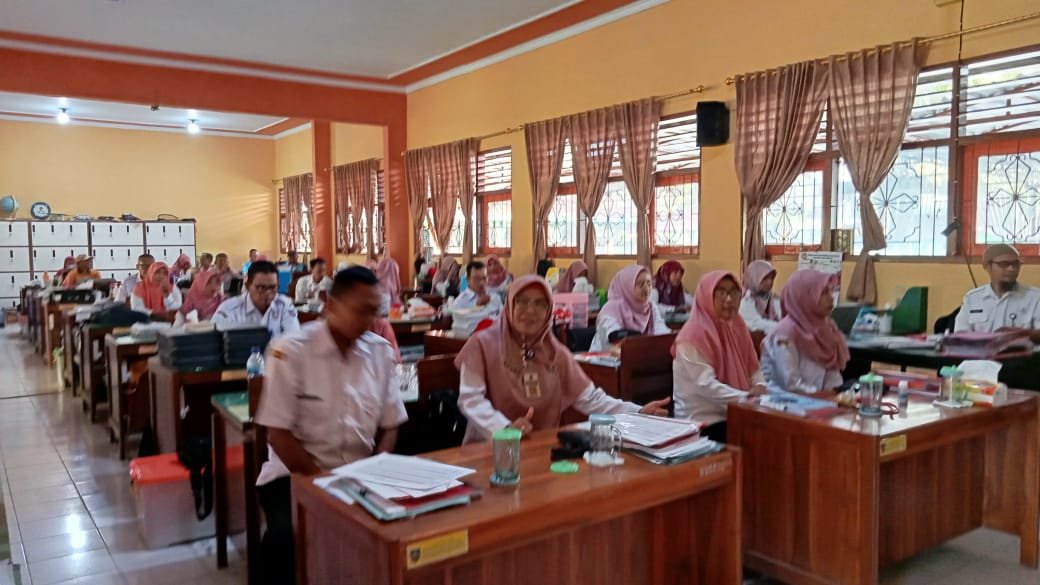 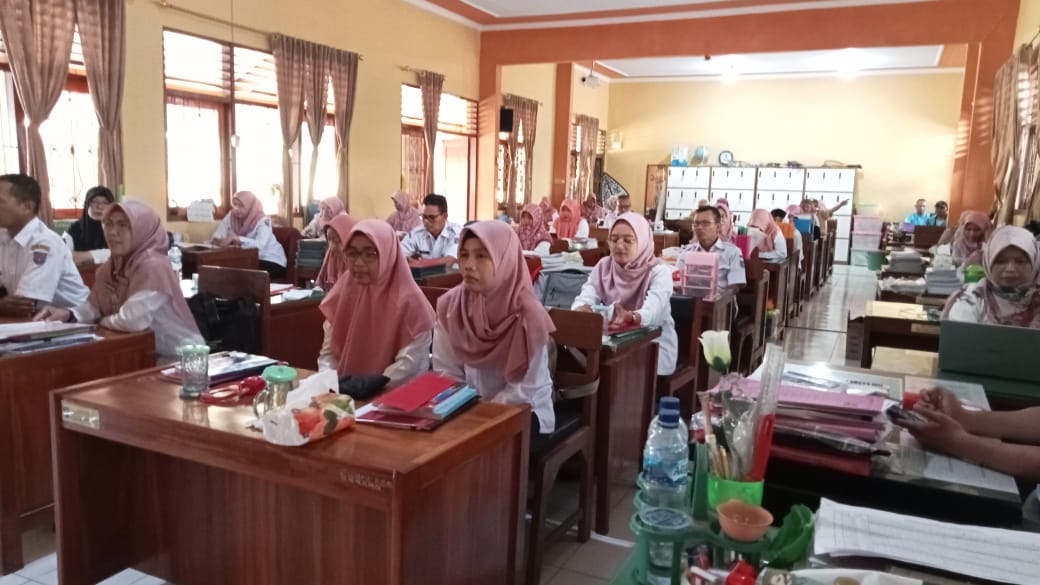 Responden Siswa Kelas VII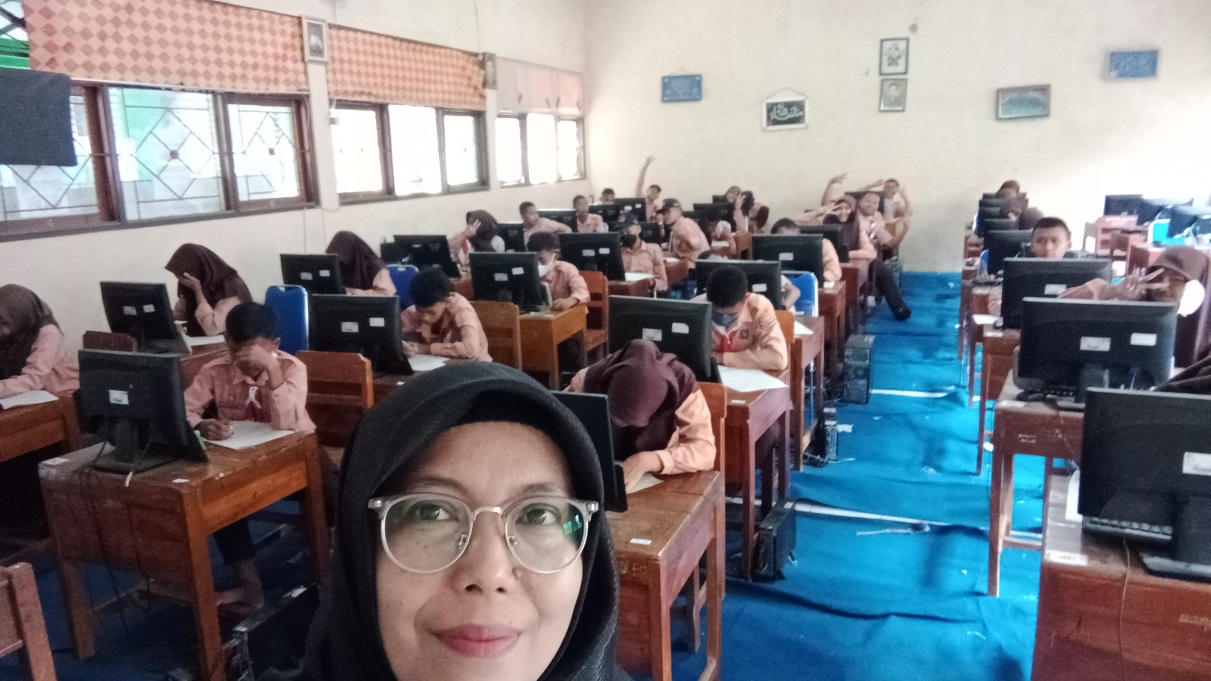 Responden Siswa Kelas VIII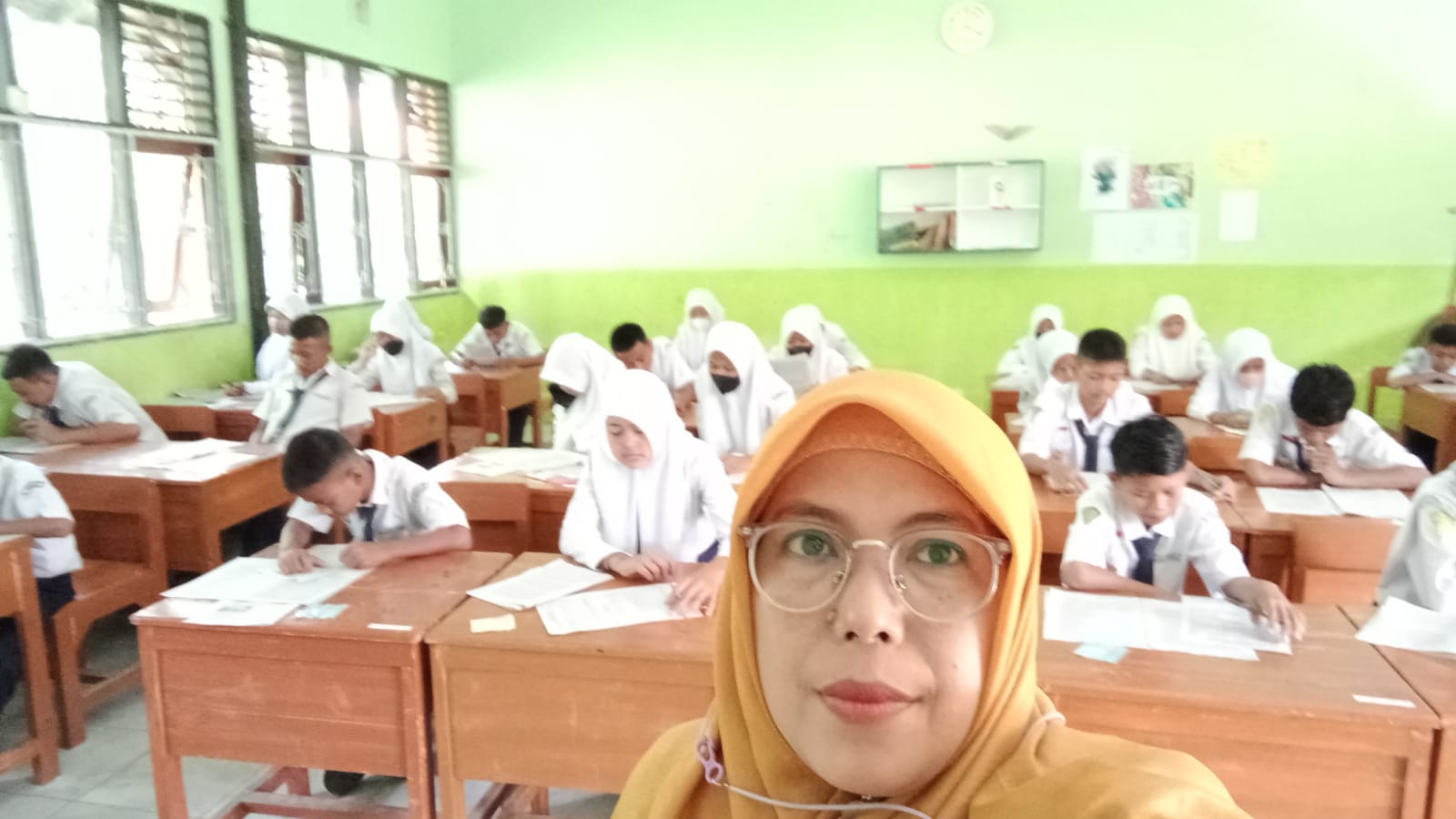 Responden Kelas IX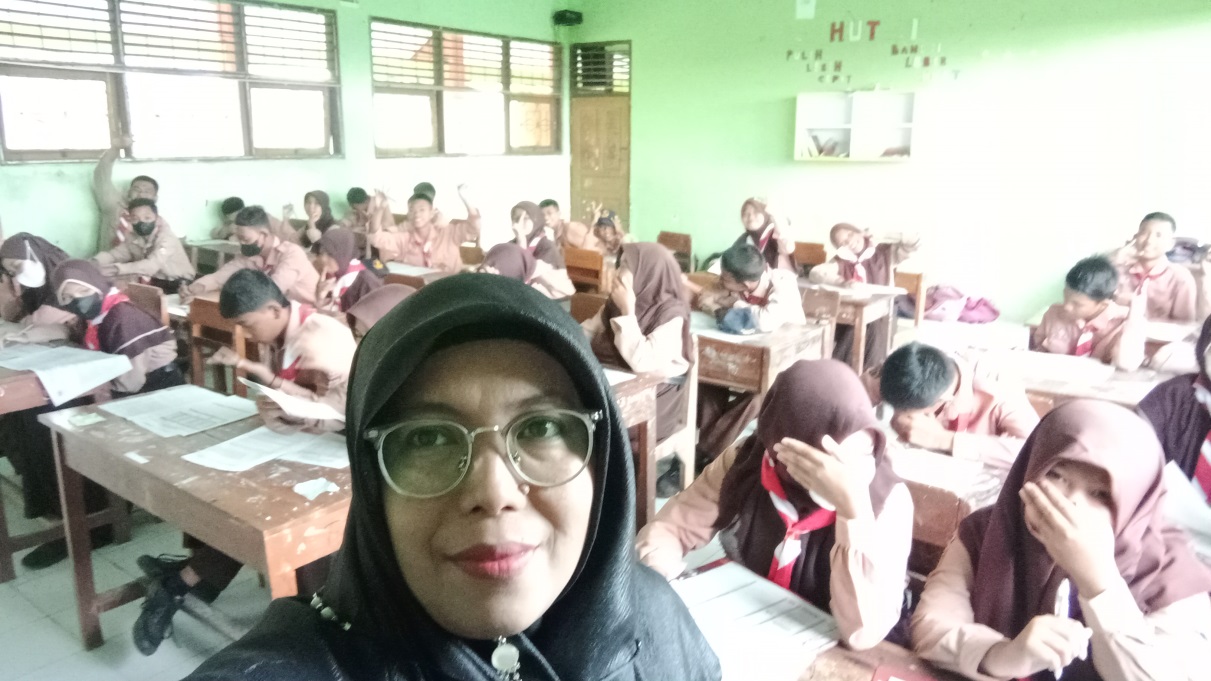 Responden Kelas IX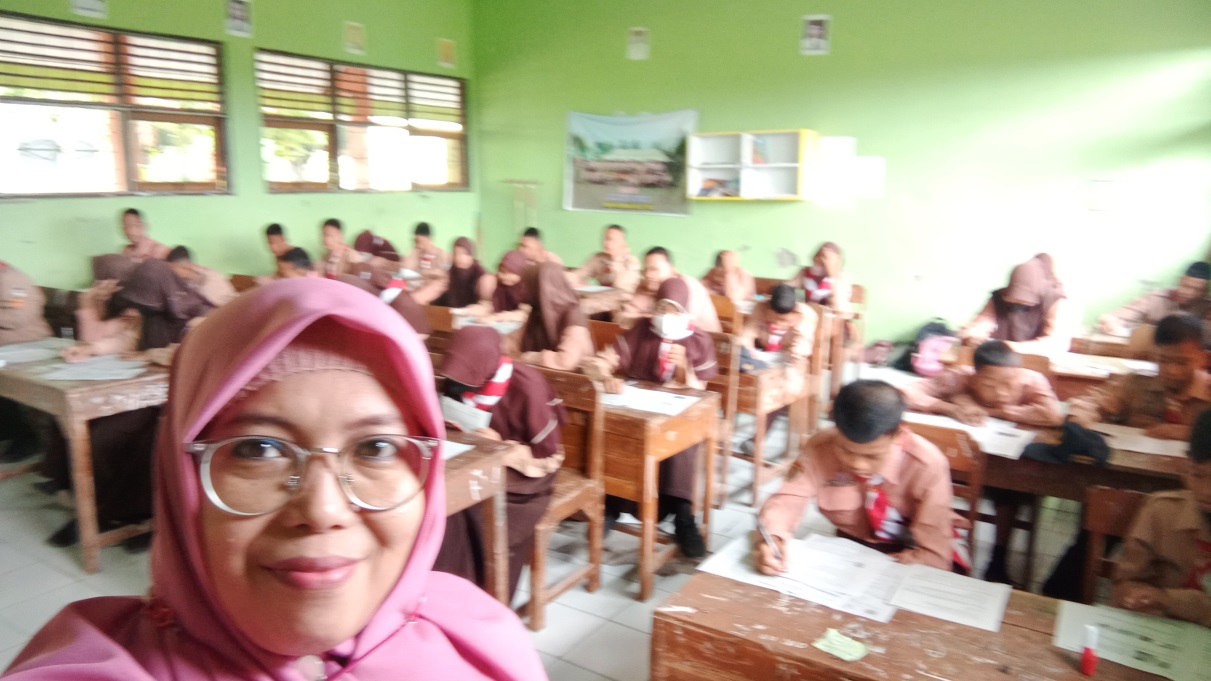 Lampiran 5Tabulasi Data dan Hasil Pengujian Validitas InstrumenVariabel Pola Kepemimpinan Berbasis Sistem AmongCorrelationsNo Resp.PKBSA 01PKBSA 02PKBSA 03PKBSA 04PKBSA 05PKBSA 06PKBSA 07PKBSA S08PKBSA 09PKBSA 1 vvtfg5t0PKBSA 11PKBSA 12PKBSA 13PKBSA 14PKBSA A 15PKBSA 16PKBSA 17PKBSA 18PKBSA 19PKBSA A 20PKBSAR_14455444444445533455366R_25244442255444455444563R_34444442233554422544256R_44455444424224432244357R_54455554445335544355469R_64444443344554455544566R_74444442244554444544462R_83344443344442244422456R_94444445455555555555573R_104444442255445555455566R_115244444444445555455567R_124444443333443342433456R_134455445544445544455470R_144444443333333331333152R_153344444433424433455356R_164444225435445555444565R_174444554444445544544268R_184444554455444544244369R_195244553344554455355467R_204444445544555555544572R_214444554444444444544466R_224444445544445544422468R_234455444433444444555564R_245255554455444455455571R_254455444444443333455562R_263333333244444433433453R_273322221233223333455439R_284455444455554555334573R_294455444444444444455366R_303333223355333333444550CorrelationsCorrelationsCorrelationsCorrelationsCorrelationsCorrelationsCorrelationsCorrelationsCorrelationsCorrelationsCorrelationsCorrelationsCorrelationsCorrelationsCorrelationsCorrelationsCorrelationsCorrelationsCorrelationsPKBSA _1PKBSA _2PKBSA _3PKBSA _4PKBSA _5PKBSA _6PKBSA _7PKBSA _8PKBSA _9PKBSA 10PKBSA _11PKBSA _12PKBSA _13PKBSA _14PKBSA _15PKBSA _16PKBSAPKBSA _1Pearson Correlation1-.292.458*.458*.534**.534**.153.165.232.270.315.424*.394*.384*.570**.435*.606**PKBSA _1Sig. (2-tailed).117.011.011.002.002.419.383.218.149.090.020.031.036.001.016.000PKBSA _1N5454545454545454545454545454545454PKBSA _2Pearson Correlation-.2921.282.282.033.033.290.278-.233-.113.060.116.195.237-.218-.262.169PKBSA _2Sig. (2-tailed).117.131.131.862.862.120.137.215.552.752.540.303.208.248.163.371PKBSA _2N5454545454545454545454545454545454PKBSA _3Pearson Correlation.458*.28211.000**.559**.559**.530**.552**.021.173.188.189.276.306.170.125.641**PKBSA _3Sig. (2-tailed).011.131.000.001.001.003.002.912.360.320.316.139.100.369.510.000PKBSA _3N5454545454545454545454545454545454PKBSA _4Pearson Correlation.458*.2821.000**1.559**.559**.530**.552**.021.173.188.189.276.306.170.125.641**PKBSA _4Sig. (2-tailed).011.131.000.001.001.003.002.912.360.320.316.139.100.369.510.000PKBSA _4N5454545454545454545454545454545454PKBSA _5Pearson Correlation.534**.033.559**.559**11.000**.228.296.214.066.325.291.218.264.245.185.606**PKBSA _5Sig. (2-tailed).002.862.001.001.000.225.113.257.729.080.118.248.158.192.329.000PKBSA _5N5454545454545454545454545454545454PKBSA _6Pearson Correlation.534**.033.559**.559**1.000**1.228.296.214.066.325.291.218.264.245.185.606**PKBSA _6Sig. (2-tailed).002.862.001.001.000.225.113.257.729.080.118.248.158.192.329.000PKBSA _6N5454545454545454545454545454545454PKBSA _7Pearson Correlation.153.290.530**.530**.228.2281.937**.048.247.168.120.508**.524**.266.262.653**PKBSA _7Sig. (2-tailed).419.120.003.003.225.225.000.802.189.374.529.004.003.155.161.000PKBSA _7N5454545454545454545454545454545454PKBSA _8Pearson Correlation.165.278.552**.552**.296.296.937**1.000.129.047.000.435*.463**.211.214.602**PKBSA _8Sig. (2-tailed).383.137.002.002.113.113.0001.000.496.8071.000.016.010.263.256.000PKBSA _8N5454545454545454545454545454545454PKBSA _9Pearson Correlation.232-.233.021.021.214.214.048.0001.753**.390*.449*.175.281.504**.616**.496**PKBSA _9Sig. (2-tailed).218.215.912.912.257.257.8021.000.000.033.013.355.133.004.000.005PKBSA _9N5454545454545454545454545454545454PKBSA _10Pearson Correlation.270-.113.173.173.066.066.247.129.753**1.123.234.344.436*.556**.629**.536**PKBSA _10Sig. (2-tailed).149.552.360.360.729.729.189.496.000.517.213.063.016.001.000.002PKBSA _10N5454545454545454545454545454545454PKBSA _11Pearson Correlation.315.060.188.188.325.325.168.047.390*.1231.907**.273.315.452*.510**.589**PKBSA _11Sig. (2-tailed).090.752.320.320.080.080.374.807.033.517.000.145.090.012.004.001PKBSA _11N5454545454545454545454545454545454PKBSA _12Pearson Correlation.424*.116.189.189.291.291.120.000.449*.234.907**1.257.302.502**.522**.605**PKBSA _12Sig. (2-tailed).020.540.316.316.118.118.5291.000.013.213.000.170.105.005.003.000PKBSA _12N5454545454545454545454545454545454PKBSA _13Pearson Correlation.394*.195.276.276.218.218.508**.435*.175.344.273.2571.953**.394*.481**.677**PKBSA _13Sig. (2-tailed).031.303.139.139.248.248.004.016.355.063.145.170.000.031.007.000PKBSA _13N5454545454545454545454545454545454PKBSA _14Pearson Correlation.384*.237.306.306.264.264.524**.463**.281.436*.315.302.953**1.427*.512**.737**PKBSA _14Sig. (2-tailed).036.208.100.100.158.158.003.010.133.016.090.105.000.019.004.000PKBSA _14N5454545454545454545454545454545454PKBSA _15Pearson Correlation.570**-.218.170.170.245.245.266.211.504**.556**.452*.502**.394*.427*1.886**.684**PKBSA _15Sig. (2-tailed).001.248.369.369.192.192.155.263.004.001.012.005.031.019.000.000PKBSA _15N5454545454545454545454545454545454PKBSA _16Pearson Correlation.435*-.262.125.125.185.185.262.214.616**.629**.510**.522**.481**.512**.886**1.697**PKBSA _16Sig. (2-tailed).016.163.510.510.329.329.161.256.000.000.004.003.007.004.000.000PKBSA _16N5454545454545454545454545454545454PKBSA _17Pearson Correlation.435*-.262.125.125.185.185.262.214.616**.629**.510**.522**.481**.512**.886**1.697**Sig. (2-tailed).016.163.510.510.329.329.161.256.000.000.004.003.007.004.000.000N5454545454545454545454545454545454PKBSA _18Pearson Correlation.570**-.218.170.170.245.245.266.211.504**.556**.452*.502**.394*.427*1.886**.684**Sig. (2-tailed).001.248.369.369.192.192.155.263.004.001.012.005.031.019.000.000N5454545454545454545454545454545454PKBSA _19Pearson Correlation.384*.237.306.306.264.264.524**.463**.281.436*.315.302.953**1.427*.512**.737**Sig. (2-tailed).036.208.100.100.158.158.003.010.133.016.090.105.000.019.004.000N5454545454545454545454545454545454PKBSA _20Pearson Correlation.394*.195.276.276.218.218.508**.435*.175.344.273.2571.953**.394*.481**Sig. (2-tailed).031.303.139.139.248.248.004.016.355.063.145.170.000.031.007N54545454545454545454545454545454PKBSAPearson Correlation.606**.169.641**.641**.606**.606**.653**.602**.496**.536**.589**.605**.677**.737**.684**.697**1PKBSASig. (2-tailed).000.371.000.000.000.000.000.000.005.002.001.000.000.000.000.000PKBSAN5454545454545454545454545454545454*. Correlation is significant at the 0.05 level (2-tailed).*. Correlation is significant at the 0.05 level (2-tailed).*. Correlation is significant at the 0.05 level (2-tailed).*. Correlation is significant at the 0.05 level (2-tailed).*. Correlation is significant at the 0.05 level (2-tailed).*. Correlation is significant at the 0.05 level (2-tailed).*. Correlation is significant at the 0.05 level (2-tailed).*. Correlation is significant at the 0.05 level (2-tailed).*. Correlation is significant at the 0.05 level (2-tailed).*. Correlation is significant at the 0.05 level (2-tailed).*. Correlation is significant at the 0.05 level (2-tailed).*. Correlation is significant at the 0.05 level (2-tailed).*. Correlation is significant at the 0.05 level (2-tailed).*. Correlation is significant at the 0.05 level (2-tailed).*. Correlation is significant at the 0.05 level (2-tailed).*. Correlation is significant at the 0.05 level (2-tailed).*. Correlation is significant at the 0.05 level (2-tailed).*. Correlation is significant at the 0.05 level (2-tailed).*. Correlation is significant at the 0.05 level (2-tailed).**. Correlation is significant at the 0.01 level (2-tailed).**. Correlation is significant at the 0.01 level (2-tailed).**. Correlation is significant at the 0.01 level (2-tailed).**. Correlation is significant at the 0.01 level (2-tailed).**. Correlation is significant at the 0.01 level (2-tailed).**. Correlation is significant at the 0.01 level (2-tailed).**. Correlation is significant at the 0.01 level (2-tailed).**. Correlation is significant at the 0.01 level (2-tailed).**. Correlation is significant at the 0.01 level (2-tailed).**. Correlation is significant at the 0.01 level (2-tailed).**. Correlation is significant at the 0.01 level (2-tailed).**. Correlation is significant at the 0.01 level (2-tailed).**. Correlation is significant at the 0.01 level (2-tailed).**. Correlation is significant at the 0.01 level (2-tailed).**. Correlation is significant at the 0.01 level (2-tailed).**. Correlation is significant at the 0.01 level (2-tailed).**. Correlation is significant at the 0.01 level (2-tailed).**. Correlation is significant at the 0.01 level (2-tailed).**. Correlation is significant at the 0.01 level (2-tailed).